ДОМАШЕН СОЦИАЛЕН ПАТРОНАЖСЕДМИЧНО МЕНЮ – обяд11.02.2019г. – 16.02.2019г.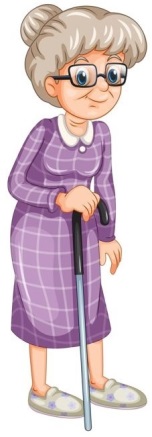 Домашен социален патронаж запазва правото си при непредвидени  ситуации да извършва промени в менюто.ПОНЕДЕЛНИКПОНЕДЕЛНИКграмажВТОРНИКВТОРНИКграмаж1Супа зеленчукова 0.3001Супа курбан 0.3002Пиле яхния 0.3002Зрял боб  яхния0.3003Мляко с ориз 0.2003Макарони на фурна 0.2004Крем - 9 0.2004Портокал  - 9 1 бр.СРЯДАСРЯДАграмажЧЕТВЪРТЪКЧЕТВЪРТЪКграмаж1Супа гъби0.3001Супа леща0.3002Пиле паприкаш0.3002Мусака0.3003Ашуре  0.2003Банан1 бр.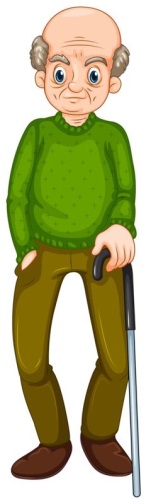 44Кисел - 90.200ПЕТЪКПЕТЪКграмажСЪБОТАСЪБОТАграмаж1Супа зелен боб0.3001Супа зелен боб0.3002Свинско по манастирски0.3002Шницел / лютеница0.2003Кисело мляко1/2бр.3Кисело мляко1/2бр.44